Publicado en Madrid el 24/01/2022 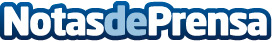 ANGECO renueva su Junta Directiva con la vista puesta en conseguir una regulación para el sectorLa Asociación, que engloba las empresas dedicadas a la gestión de crédito y el cobro de impagos, afronta un periodo marcado por el posible desarrollo regulatorio del sector en EspañaDatos de contacto:Javier González (Matices de Marketing)669894913Nota de prensa publicada en: https://www.notasdeprensa.es/angeco-renueva-su-junta-directiva-con-la-vista Categorias: Nacional Derecho Finanzas Nombramientos Seguros Recursos humanos Consumo Otras Industrias http://www.notasdeprensa.es